Конспект урока по окружающему миру: «Наша дружная семья»Выполнила:Ковальчук Сусанна ВалерьевнаУчитель начальных классовСанкт-Петербург2014Урок по окружающему миру: «Наша дружная семья»Цель: Изучить значение семьи в жизни человекаЗадачи: Знать, что семья – это самое близкое окружение человекаПонимать важность семьи в жизни человекаПридумать рассказ о своей семье, рассказ по картинкеАнализировать слово «Семья»Вставлять пропущенные слова в текст Оценивать значение семьи в жизни обществаЛитература: Текст учебника, рабочей тетради, ресурсы интернетаОборудование: Учебник, тетрадь, ручка, линейка, карандаш, раздаточный материал (текст с пропущенными словами), наглядный материал (схема, ребус), доска.План урока:Организационный момент…………………….………1 минутаОсновная часть……………………………………..……39 минутВведение в новую тему………………………………….5 минутЧто такое семья?................................................................5 минутРассказ о своей семье…………………………….………5 минутРассказ по рисунку………………………………….……5 минутФизкультминутка……………………………………..….5 минутДомашние обязанности……………………………….…5 минутСемейные традиции………………………………..…….9 минутЗаключительная частьПодведение итогов…………………………………………...….5 минутХод урока:Организационный момент Здравствуйте, ребята! Мы с вами еще не знакомы, но я уже рада приветствовать вас. Меня зовут Сусанна Валерьевна, и сегодня я проведу у вас урок по окружающему миру. Но сначала мне бы хотелось рассказать правила нашего занятия. Я очень прошу вас вести себя хорошо, отвечать только по поднятой  руке, не кричать с места, слушать внимательно.Основная часть.Введение в новую темуРебята, тему нашего урока я бы хотела, чтоб вы отгадали сами. Обратите внимание на доску. Перед вами ребус, который вам нужно разгадать. Кто разгадает, поднимайте, пожалуйста, руку. Итак, приступайте. (Дети разгадывают ребус)Ну что, догадались, что же за тема нашего урока? Давайте, пожалуйста, скажем все вместе (хоровая форма работы, дети отвечают на вопрос)Совершенно верно, тема нашего урока «Наша дружная семья»А как вы думаете, зачем же нам нужно говорить о семье ? (Дети высказывают свое мнение)Правильно, нам нужно знать, что такое семья, какие бывают семейные традиции, как правильно вести себя с близкими людьми.А зачем нужна человеку семья? (дети высказывают свое мнение)Молодцы! Семья нужна человеку для воспитания детей, поддержки, она дает  уверенность в том, что тебя понимают и любят, проявляют заботу друг о другеЧто такое семья?Ребята, а как вы думаете, что такое семья? (Дети высказывают свое мнение)Совершенно верно! Семья – это самое близкое окружение человека.А кто догадается, какая загадка есть в слове семья, посмотрите, пожалуйста, на доску (Фронтальная форма работы)Совершенно верно. Слово состоит из двух «Семь» и «Я»А как вы думаете, почему люди зашифровали в слове «Семья» именно эти слова? Верно! Это семеро, как я. Ведь в семье все чем-то похожи друг на друга. Наша семья  - это самые близкие люди, которые помогут в трудную минуту и будут радоваться твоим успехам больше всех на свете.А кто-нибудь знает, когда в нашей стране отмечается праздник посвященный семье и как он называется?С 2008 года 8 июля в нашей стране начал отмечаться праздник, День Семьи, Любви и Верности.  У праздника есть и свой официальный символ, это цветок, как вы думаете, какой именно?— ромашка.  Ромашка - это самый известный и распространённый цветок в России, издревле, ромашка - это символ любви.Рассказ о своей семьеА сейчас мы немного поговорим о наших семьях, на доске вы видите схемы, по которым нужно составить небольшой рассказ о своей семье, первая схема это вопрос о количестве человек в Вашей семье, вторая - как  зовут ваших родных, а третья чем вы любите заниматься всей семьей. Я начну. В моей семье живут 5 человек. Мама – Ирина, Папа – Валера, Сестра – Лиза, Брат – Артем и я,  все вместе мы очень любим ходить на прогулки, собираться вечерами за ужином, общаться, играть в настольные игры. Теперь вы, кто хочет первый? (учащиеся по одному выходят к доске и рассказывают о своей семье).Молодцы! Вы отлично справились с этим заданием, я поняла, что вы живете в очень дружных семьях.Рассказ по рисункуРебята, теперь давайте откроем учебник на странице 42. Вы видите перед собой иллюстрацию, на которой изображена семья. Кто прочитает задание, которое нам нужно выполнить по этой иллюстрации? (Ученик читает вслух)Сейчас вы будете работать в парах и придумывать краткий рассказ о семье Сережи и Нади по вопросам.  (Работа в парах)Вопросы: Сколько людей живет в квартире Сережи и Нади? Кто еще проживает вместе с ними? Чем занимаются члены семьи? Итак, кто хочет рассказать свой рассказ (отвечают 2-3 человека)Молодцы. Понравилась ли вам эта семья? Почему? А что такое культура общения? (это то, как общаются люди)А какая культура общения должна быть в семье? (все члены семьи должны уважительно относиться друг к другу, выслушивать друг друга в любой ситуации)Физкультминутка(Проводится сидя за партами)Раз, два, три, четыре – Кто у нас живёт в квартире.Папа, мама, брат, сестрёнка,Кошка Мурка, два котёнка,Мой щенок, сверчок и я –Вот и вся моя семья!Домашние обязанностиХорошо. Теперь обратим внимание на страницу 43. Кто прочитает текст в начале страницы?  А как вы считаете, нужно ли заботиться о своих родных? (Ответы детей)Совершенно верно, забота о близких – это одна из основ семьи.Обратите внимание на иллюстрации. Что на них изображено? (Ответы детей)Возьмите в руку простой карандаш и выделите галочкой фотографии, где показано то, что бывает в твоей семье.Что вы отметили? Молодцы. Откройте рабочую тетрадь на странице 24, кто прочтет 2 задание? Хорошо, возьмите в руку простой карандаш и линейку и подчеркните домашние обязанности, которые вы выполняете и допишите, что еще вы делаете по дому. (учащиеся выполняют задание, 2-3 человека читают)Молодцы!Семейные традиции Переверните страницу учебника. Перед нами текст «Семейные традиции» Сейчас будем читать текст по цепочке, кто-то один читает, а все остальные внимательно следят, после прочтения текста нам нужно будет выполнить задание. (Учащиеся читают текст по цепочке)Хорошо. А как вы считаете, нужны ли традиции? Зачем? Как вы поняли, что такое традиции?  Найдите в тексте учебника определение слово «традиции», прочтите его, запишите его в рабочую тетрадь. (Учащиеся выполняют задание, отвечают на вопросы)Теперь снова посмотрим на текст, найдите слова и словосочетания, которые раскрывают значение традиций в нашей жизни, запишем их в рабочую тетрадь (Учащиеся выполняют задание, отвечают на вопросы)Замечательно! Семья – самое близкое окружение человека. В любой семье очень важны добрые отношения, взаимная помощь, семейные традиции. Заключительная частьПодведение итоговСейчас, я выдам вам текст, с пропущенными словами. Вы, в парах, должны будете вставить нужные слова в пропуски.Самое близкое окружение человека называется – (семьей). Она нужна человеку для (воспитания) детей, поддержки. Она дает уверенность в том, что тебя (понимают) и (любят), проявляют (заботу) друг о друге. Праздник посвященный семье называется День (семьи),(любви) и (верности), который отмечается 8(июля). Символом этого праздника является  — (ромашка). В любой семье взрослые (помогают) детям, а дети – взрослым. (Забота) о детях, престарелых, больных – (долг) каждого человека. В любой семье очень важны добрые (отношения), взаимная (помощь), семейные (традиции).Слова: Традиции, ромашка, понимать, забота, верность, июля, помогать, воспитание, отношения, любить, долг, любовь, помощь, семья.Молодцы! Теперь узнаем все ли вы поняли о чем мы  говорили на занятии. Сейчас я попрошу встать тех, кто понял, для чего мы сегодня говорили на эту тему, затем те, кто теперь точно знает, что такое семья, зачем она нужна, что такое культура общения и традиции.Хорошо!Домашнее задание № 1, 4, 5 в рабочих тетрадях, давайте посмотрим, что нужно будет сделать (объяснение домашнего задания)Спасибо за урок, вы все молодцы!Материалы для урокаРаздаточный материал (1 на парту):Самое близкое окружение человека называется – __________. Она нужна человеку для ____________________ детей, поддержки. Она дает уверенность в том, что тебя ________________ и __________, проявляют ____________ друг о друге. Праздник посвященный семье называется День ________, __________и ________________, который отмечается 8________. Символом этого праздника является  — ______________. В любой семье взрослые ________________ детям, а дети – взрослым. ____________ о детях, престарелых, больных – ________ каждого человека. В любой семье очень важны добрые __________________, взаимная ____________, семейные ________________.Слова: Традиции, ромашка, понимать, забота, верность, июля, помогать, воспитание, отношения, любить, долг, любовь, помощь, семья.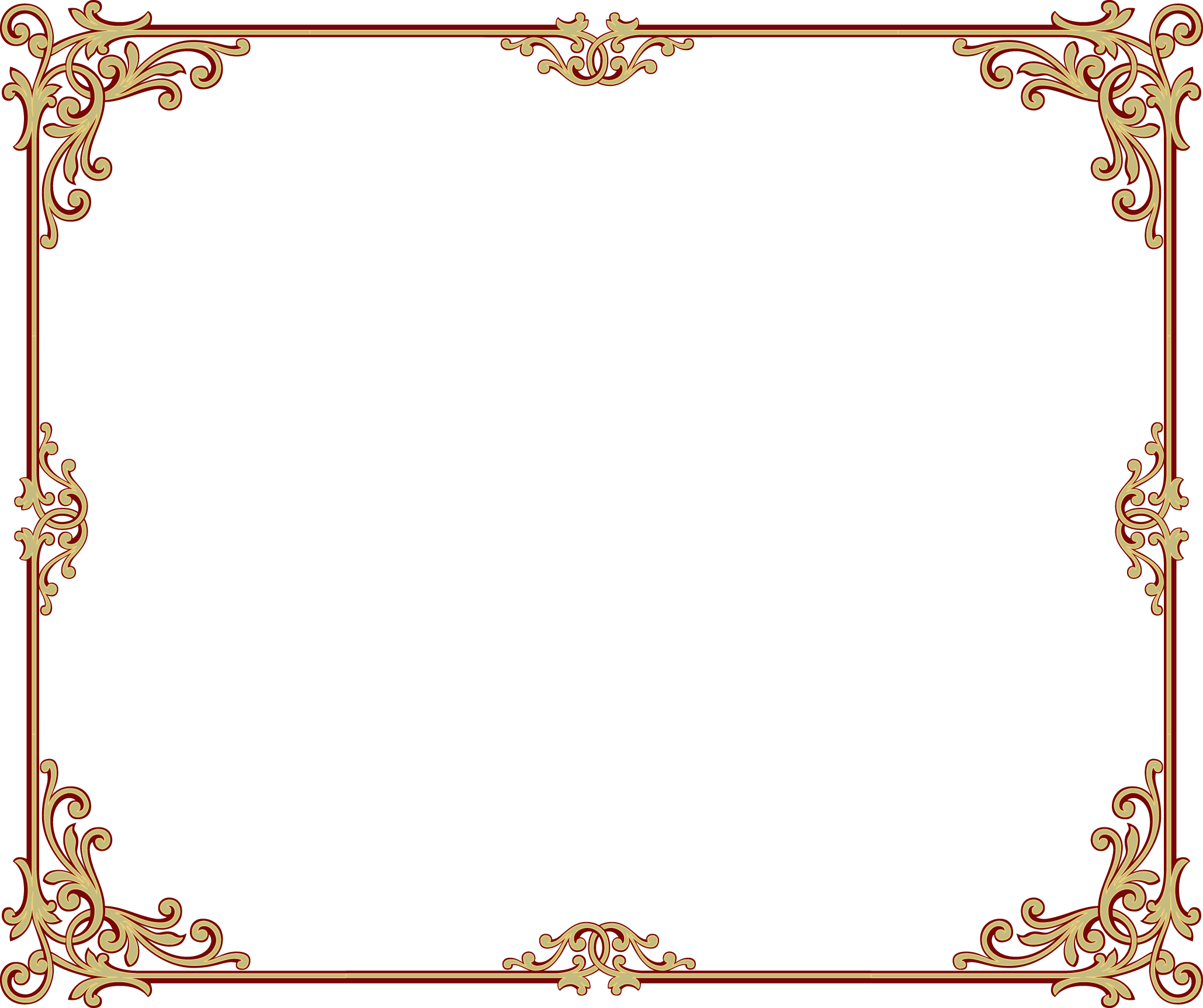 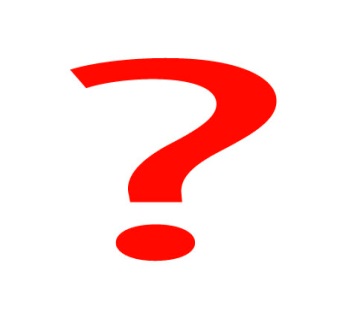 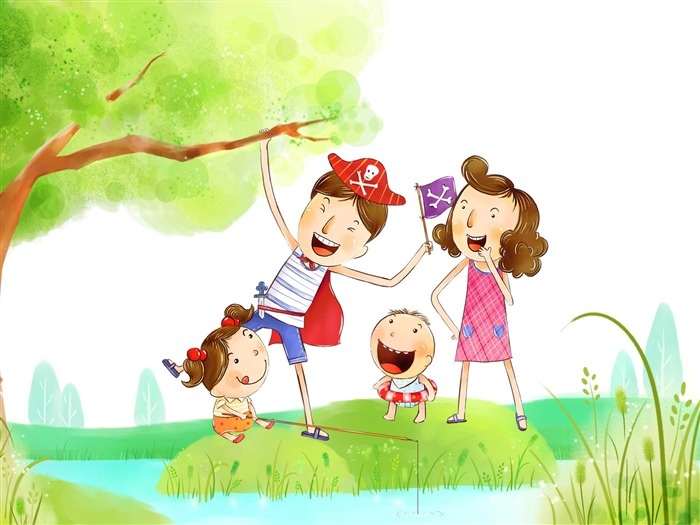 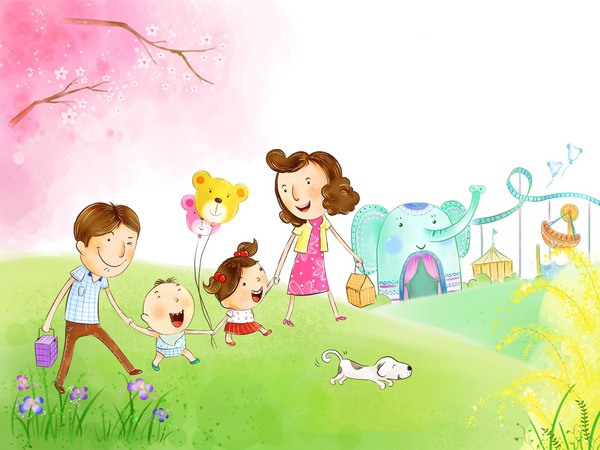 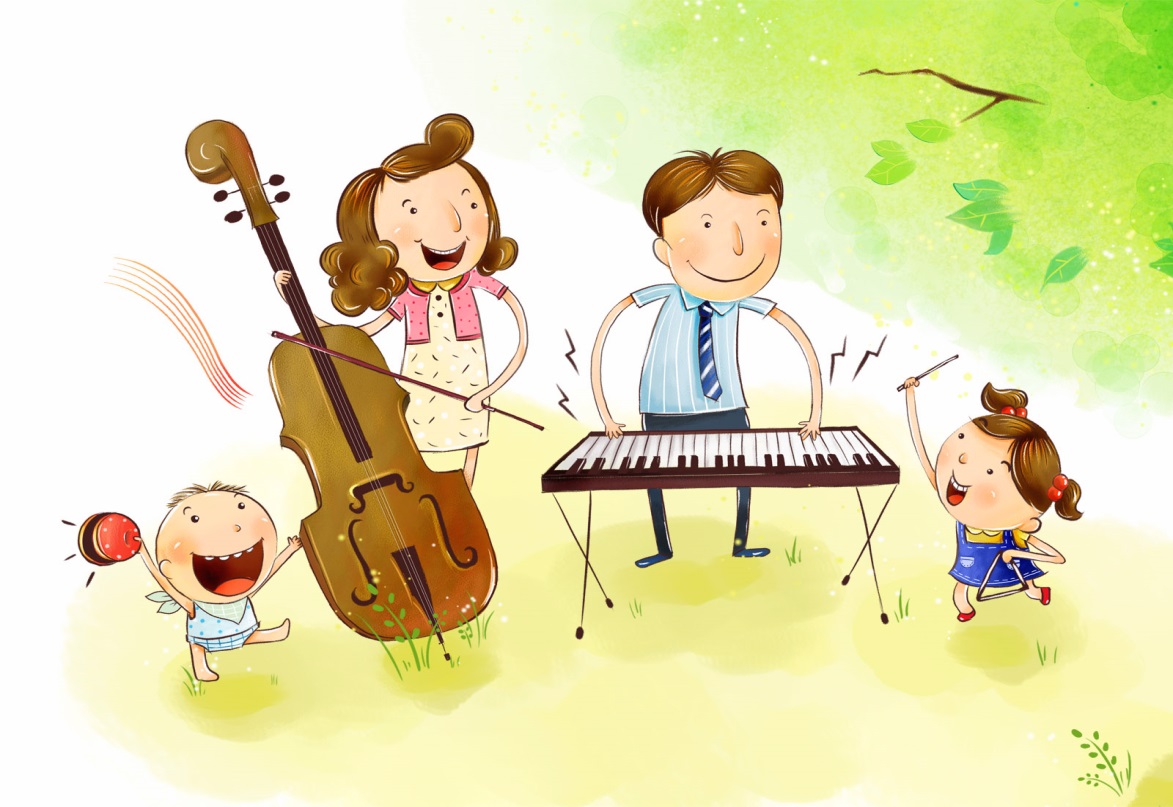 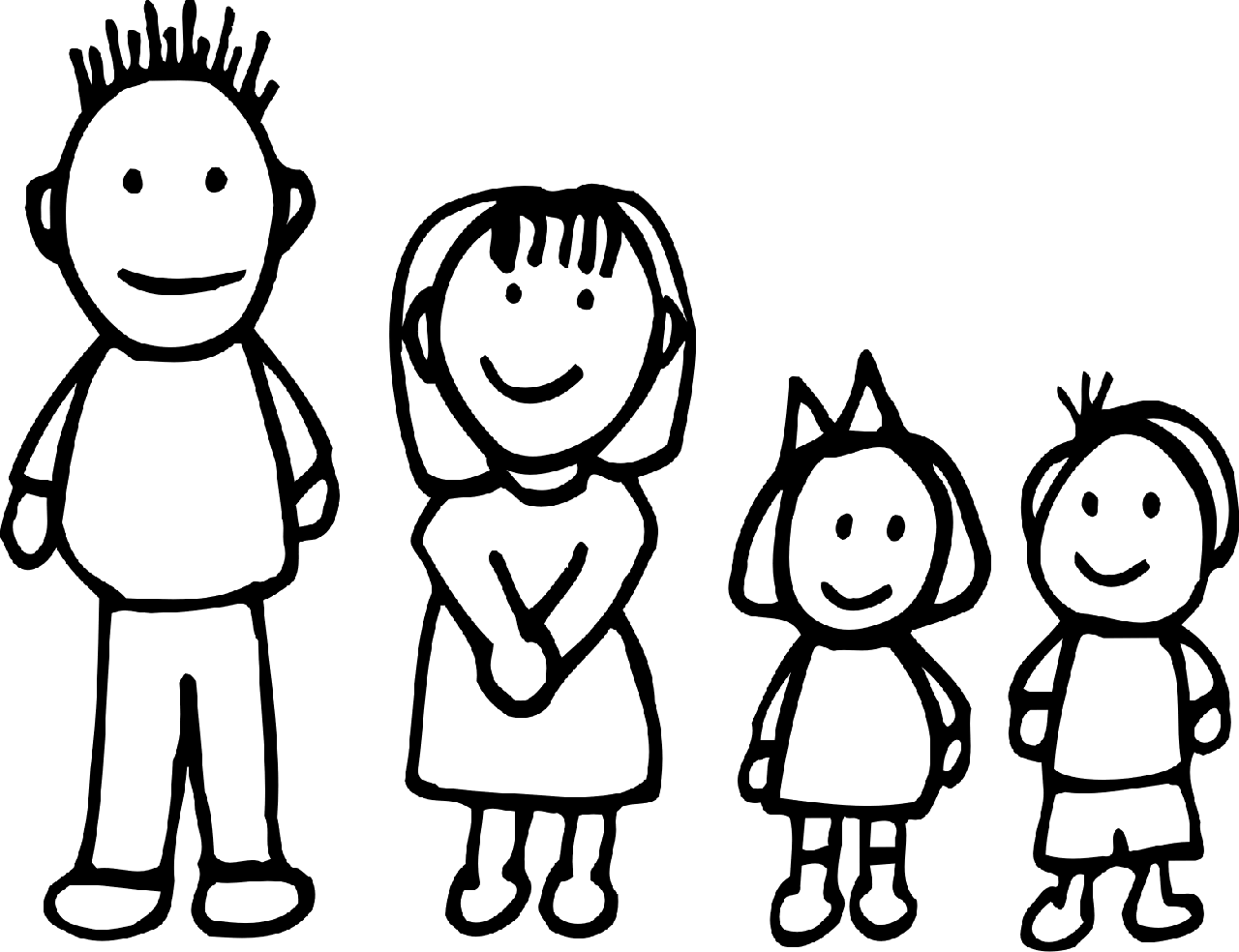 